UCHWAŁA  NR  512/22Zarządu Wojewódzkiego Funduszu Ochrony Środowiska i Gospodarki Wodnej w Toruniu z dnia 09.05.2022 r.w sprawie przyjęcia projektu zmian w planie finansowym Wojewódzkiego Funduszu Ochrony Środowiska i Gospodarki Wodnej w Toruniu na 2022 rok.	Na podstawie art. 400k ust. 1 pkt 2 ustawy z dnia 27 kwietnia 2001 r. Prawo ochrony środowiska (t. j. Dz. U. z 2021 poz. 1973 ze zm. ), w związku z art. 52 ust. 2 i 3 ustawy z dnia 27 sierpnia 2009 roku o finansach publicznych (t. j. Dz. U. z 2021 r., poz. 305 ze zm.) oraz § 2 ust. 1 Rozporządzenia Ministra Środowiska z dnia 13 grudnia 2017 r. w sprawie trybu działania organów wojewódzkich funduszy ochrony środowiska i gospodarki wodnej (Dz. U. z 2017 r. poz. 2386 ze zm.) uchwala się, co następuje§ 1. 	Przyjąć projekt zmian w planie finansowym Wojewódzkiego Funduszu Ochrony Środowiska i Gospodarki Wodnej w Toruniu na 2022 rok,
który stanowi załącznik do niniejszej uchwały. § 2. 	Wystąpić z wnioskiem do Rady Nadzorczej o uchwalenie zmian w planie finansowym Wojewódzkiego Funduszu Ochrony Środowiska i Gospodarki Wodnej w Toruniu na 2022 rok. § 3. 	Uchwała wchodzi w życie z dniem podjęcia.Załącznik do uchwały nr 512/22 Zarządu WFOŚiGW w Toruniu z dnia 09.05.2022 r.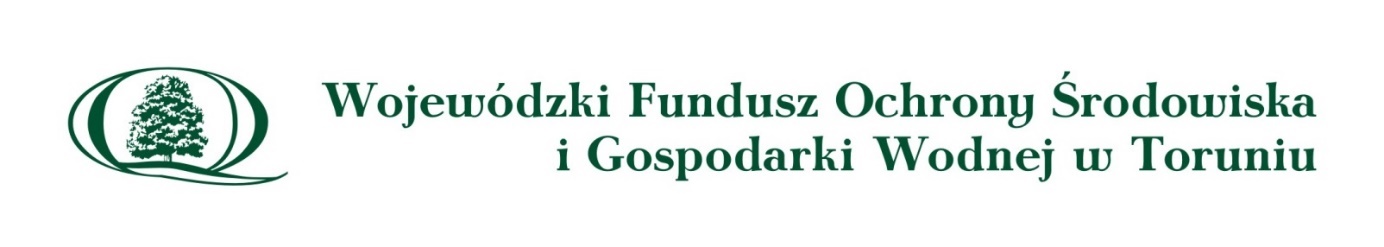 PROJEKT ZMIAN W PLANIE FINANSOWYM
WOJEWÓDZKIEGO FUNDUSZU OCHRONY ŚRODOWISKA I GOSPODARKI WODNEJ W TORUNIU NA 2022 ROKCzęść opisowa do zmian w planie finansowym na rok 2022 - uzasadnienie zmianZmiany w planie finansowym Wojewódzkiego Funduszu Ochrony Środowiska i Gospodarki Wodnej w Toruniu na 2022 rok dotyczą następującego zakresu: Lp. I. - zwiększenie stanu funduszu na 01.01.2022 roku o kwotę 2 524 tys. zł. Przyczyną zwiększenia jest aktualizacja stanu funduszu wynikająca ze sprawozdania finansowego za rok 2021. Plan finansowy na rok 2022 uchwalony został przez Radę Nadzorczą Wojewódzkiego Funduszu uchwałą nr 82/21 z dnia 25.11.2021 roku 
w terminie określonym przez prawodawcę, tj. przed zamknięciem ksiąg rachunkowych za rok 2021. Roczne sprawozdanie finansowe zatwierdzone zostało przez Radę Nadzorczą uchwałą nr 14/22 z dnia 7.04.2022 r. Różnica terminów sprawiła, że w dacie sporządzenia projektu planu finansowego  na rok 2022 możliwe było jedynie oszacowanie stanu funduszu na początek roku 2022. Zmiany, o których mowa 
w kolumnie 5 w części punktu I planu finansowego mają charakter korekcyjny, wynikający ze stanu faktycznego funduszu na początek 2022 roku, potwierdzonego
 w sprawozdaniu finansowym za rok 2021. Szczegółowy zakres zmiany w poszczególnych składnikach funduszu podany został w kolumnie 5 planu, stanowiącego załącznik nr 1 do niniejszego wniosku,Przychody - zwiększenie o 2 300 tys. zł, zgodnie z pozycją oznaczoną liczbą porządkową II tabeli planu w kolumnie nr 5, jest wynikiem propozycji zmian cząstkowych omówionych w pozycji tabeli  lp. II.5. Lp. II.5. - zwiększenie przychodów finansowych o kwotę 2 300 tys. zł 
Przyczyną zwiększenia przychodów są uzyskiwane i prognozowane wyższe wpływy z odsetek z tytułu lokowania wolnych środków w formie depozytów u Ministra Finansów, wynikające z podwyżek stóp procentowych dokonywanych przez Radę Polityki Pieniężnej. Koszty - zwiększenie  o 400 tys. zł. zgodnie z pozycją oznaczoną liczbą porządkową III tabeli planu w kolumnie nr 5, jest wynikiem propozycji zmian cząstkowych omówionych w pozycjach tabeli  lp. III.1.3. oraz lp. III.8.L.p.III.1.3. - zwiększenie o 380 tys. zł. dopłat do oprocentowania kredytów bankowych. Przyczyną wzrostu kosztów jest wzrost poziomu dopłat do kredytów udzielonych w okresie do połowy 2019 r. beneficjentom Wojewódzkiego Funduszu w Toruniu przez Bank Ochrony Środowiska (BOŚ) i Kujawsko-Dobrzyńskiego Banku Spółdzielczego (KDBS), których odsetki naliczane są na podstawie stawek WIBOR 3M. Wynikający ze wzrostu stawek WIBOR 3M od początku 2022 r. wzrost stóp procentowych udzielonych kredytów sprawił, że konieczne stało się zwiększenie kosztów dopłat 
w planie finansowym na 2022 r. L.p. III.8. -  zwiększenie o 20 tys. zł  pozostałych kosztów operacyjnych, których 
na etapie planowania nie ujmuje się. Jedną z przyczyn zwiększenia kosztów była konieczność uregulowania zobowiązań pracowniczych. L.p. IV. Stan funduszu na koniec roku – zwiększenie o 4 424 tys. zł.W wyniku uchwalenia proponowanych zmian w planie finansowanym roku 2022 zostanie osiągnięty dodatni wynik finansowy w wysokości 2 109 tys. zł, który zwiększy  stan funduszu na koniec roku. Projekt zmiany planu finansowego opracowany został przez Głównego Księgowego     na podstawie analizy wpływów i wydatków za cztery miesiące 2022 roku, 
oraz szacowanej kwoty dopłat do oprocentowania kredytów bankowych przez BOŚ 
oraz KDBS.UCHWAŁA  NR  523/22Zarządu Wojewódzkiego Funduszu Ochrony Środowiskai Gospodarki Wodnej w Toruniu z dnia 09.05.2022 r.w sprawie wystąpienia do Rady Nadzorczej o zatwierdzenie wniosku 
o udzielenie dofinansowania na warunkach określonych w projekcie promesy.Na podstawie art. 400 a ust. 1 pkt 19 i 38, w zw. z art. 411 ust. 1 pkt 1, art. 
400 h ust. 1 pkt 3 lit. b i art. 400 k ust. 1 pkt 4 ustawy z dnia 27 kwietnia 
2001 roku – Prawo ochrony środowiska (t. j. Dz. U. z 2021 r., poz. 1973 ze zm.), w zw. z ust. V pkt 1 Programu Priorytetowego EKO-KLIMAT – woda, powietrze, ziemia, stanowiącego załącznik nr 2 do uchwały nr 63/21 Rady Nadzorczej Wojewódzkiego Funduszu Ochrony Środowiska i Gospodarki Wodnej w Toruniu z dnia 26.08.2021 r., w zw. z § 1 ust. 1 pkt 1 i § 7 ust. 2 „Zasad udzielania pomocy finansowej ze środków Wojewódzkiego Funduszu Ochrony Środowiska 
i Gospodarki Wodnej w Toruniu”, stanowiących załącznik nr 2 do uchwały nr 67/21 Rady Nadzorczej Wojewódzkiego Funduszu Ochrony Środowiska 
i Gospodarki Wodnej w Toruniu z dnia 17.09.2021 r. oraz § 2 ust. 1 Rozporządzenia Ministra Środowiska z dnia 13 grudnia 2017 r. w sprawie trybu działania organów wojewódzkich funduszy ochrony środowiska i gospodarki wodnej (Dz. U. z 2017 r., poz. 2386 ze zm.)uchwala się, co następuje§ 1.  Wystąpić do Rady Nadzorczej o zatwierdzenie wniosku o udzielenie Gminie Ryńsk dofinansowania w formie pożyczki w wysokości do 2 222 000,00 zł (słownie: dwa miliony dwieście dwadzieścia dwa tysiące złotych zero groszy) na zadanie pn. „Budowa stacji uzdatniania wody w Sosnówce” – wniosek nr P22021, w ramach Programu Priorytetowego EKO-KLIMAT – woda, powietrze, ziemia, na warunkach określonych w projekcie promesy.§ 2.	Projekt promesy, o której mowa w § 1, stanowi załącznik do niniejszej uchwały.§ 3. 	Uchwała wchodzi w życie z dniem podjęcia.Załącznik do uchwały nr 523/22 Zarządu WFOŚiGW w Toruniu z dnia 09.05.2022 r.PROJEKT PROMESY udzielenia pożyczki w ramach Programu Priorytetowego 
EKO-KLIMAT – woda, powietrze, ziemia,Na podstawie oceny wstępnej wniosku o dofinansowanie nr P22021 z dnia 29.04.2022 r (data wpływu), złożonego przez Gminę Ryńsk, Wojewódzki Fundusz Ochrony Środowiska 
i Gospodarki Wodnej w Toruniuudzielapromesy pożyczki w kwocie do 2 222 000,00 zł (słownie: dwa miliony dwieście dwadzieścia dwa tysiące złotych zero groszy) na realizację przedsięwzięcia pn. „Budowa stacji uzdatniania wody w Sosnówce”, po spełnieniu przez Gminę warunków określonych w pkt 1.Przedłożenia w terminie ważności promesy:pozytywnej opinii Regionalnej Izby Obrachunkowej w sprawie możliwości zaciągnięcia pożyczki na wnioskowane do dofinansowania przedsięwzięcie,zaświadczenia Marszałka Województwa Kujawsko-Pomorskiego o niezaleganiu 
z opłatami z tytułu korzystania ze środowiska, wydanego po 15 kwietnia 2022 roku,zaświadczenia Kujawsko-Pomorskiego Wojewódzkiego Inspektora Ochrony Środowiska w Bydgoszczy o nie figurowaniu w rejestrze dłużników z tytułu administracyjnych kar pieniężnych nałożonych za przekroczenia lub naruszenie pozwoleń i decyzji określających warunki korzystania ze środowiska, o których mowa w art. 298 ustawy z dnia 27 kwietnia 2001 r. Prawo ochrony środowiska  (t.j. Dz.U. 2021, poz. 1973 ze zm.), wydanego nie wcześniej niż 30 dni przed datą ważności promesy lub datą przekazania ostatniego z dokumentów wymienionych w ppkt 1-2.Ostateczne formy zabezpieczenia wnioskowanej pożyczki ustalone zostaną na etapie oceny zasadniczej wniosku o dofinansowanie, po spełnieniu warunków określonych w pkt 1.Promesa jest ważna do dnia 31.07.2022 r.Promesa wygasa w przypadku:nieprzedłożenia w okresie ważności promesy dokumentów wymienionych w pkt 1,negatywnej oceny zasadniczej wniosku o dofinansowanie,rezygnacji przez Wnioskodawcę z dofinansowania objętego promesą, zawarcia na podstawie niniejszej promesy umowy pożyczki,ujawnienia okoliczności, że promesa została wydana na podstawie nieprawdziwych danych przedstawionych przez Wnioskodawcę,zaistnienia formalno-prawnych przesłanek stwierdzających, że udzielenie dofinansowanie jest niedopuszczalne.Udzielenie niniejszej promesy potwierdza zakończenie I etapu rozpatrywania wniosku 
o udzielenie  dofinansowania (wstępna ocena wniosku - pkt V.1.a Programu) i nie stanowi oferty ani umowy w tym umowy przedwstępnej.  Pouczenie W uzasadnionych przypadkach, na wniosek Wnioskodawcy złożony na 14 dni przed upływem okresu ważności Promesy, Wojewódzki Fundusz może wyrazić zgodę na przedłużenie okresu jej ważności.UCHWAŁA  NR  524/22Zarządu Wojewódzkiego Funduszu Ochrony Środowiskai Gospodarki Wodnej w Toruniu z dnia 09.05.2022 r.w sprawie udzielenia dofinansowania w ramach Regionalnego Programu Priorytetowego Edukacja Ekologiczna 2022.Na podstawie art. 400 a ust. 1 pkt 32, w zw. z art. 411 ust. 1 pkt 2 i art. 400 k ust. 1 pkt 4 ustawy z dnia 27 kwietnia 2001 roku – Prawo ochrony środowiska (t. j. Dz. U. z 2021 r., poz. 1973 ze zm.), w zw. z uchwałą nr 4/22 Rady Nadzorczej WFOŚiGW w Toruniu z dnia 17.02.2022 r. oraz uchwałą nr 185/22 Zarządu 
z dnia 21.02.2022 r., w zw. z § 1 ust. 1 pkt 3, § 2 ust. 2 i § 7 „Zasad udzielania pomocy finansowej ze środków Wojewódzkiego Funduszu Ochrony Środowiska i Gospodarki Wodnej w Toruniu” stanowiących załącznik nr 2 do uchwały nr 67/21 Rady Nadzorczej Wojewódzkiego Funduszu Ochrony Środowiska i Gospodarki Wodnej w Toruniu z 17.09.2021 r. oraz § 2 ust. 1 Rozporządzenia Ministra Środowiska z dnia 13 grudnia 2017 r. w sprawie trybu działania organów wojewódzkich funduszy ochrony środowiska i gospodarki wodnej (Dz. U. 
z 2017 r., poz. 2386 ze zm.)uchwala się, co następuje§ 1.  	Udzielić dofinansowania w formie dotacji Wnioskodawcom, zgodnie 
z listą stanowiącą załącznik nr 1 do niniejszej uchwały, na realizację zadań określonych w pkt II ppkt 1.4 Regulaminu naboru wniosków 
o dofinansowanie w ramach Regionalnego Programu Priorytetowego Edukacja Ekologiczna 2022 tj. dofinansowanie zakupu nagród 
w konkursach ekologicznych, w łącznej wysokości do 14 960,00 zł  (słownie: czternaście tysięcy dziewięćset sześćdziesiąt złotych zero groszy).§ 2.	Wykonanie uchwały powierza się Kierownikowi Działu Obsługi Podmiotów i Programów Regionalnych.§ 3.	Uchwała wchodzi w życie z dniem podjęcia.UCHWAŁA  NR  525/22Zarządu Wojewódzkiego Funduszu Ochrony Środowiskai Gospodarki Wodnej w Toruniu z dnia 09.05.2022r.w sprawie udzielenia dofinansowania w ramach Regionalnego Programu Priorytetowego Ochrona Przyrody 2022.Na podstawie art. 400 a ust. 1 pkt 29, w zw. z art. 411 ust. 1 pkt 2                  
 i art. 400 k ust. 1 pkt 4 ustawy z dnia 27 kwietnia 2001 roku – Prawo ochrony środowiska (t.j. Dz. U. 2021, poz. 1973 ze zm.), w zw. z uchwałą nr 5/22 
Rady Nadzorczej WFOŚiGW w Toruniu z dnia 17.02.2022 r. oraz z uchwałą nr 186/22 Zarządu Wojewódzkiego Funduszu z dnia 21.02.2022 r., a także w zw. 
z § 1 ust. 1 pkt 3, § 2 ust. 2 i § 7 „Zasad udzielania pomocy finansowej ze środków Wojewódzkiego Funduszu Ochrony Środowiska i Gospodarki Wodnej 
w Toruniu”, stanowiących załącznik nr 2 do uchwały nr 67/21 Rady Nadzorczej Wojewódzkiego Funduszu Ochrony Środowiska i Gospodarki Wodnej w Toruniu z dnia 17.09.2021 r. oraz § 2 ust. 1 Rozporządzenia Ministra Środowiska z dnia 
13 grudnia 2017 r. w sprawie trybu działania organów wojewódzkich funduszy ochrony środowiska i gospodarki wodnej (Dz. U. z 2017 r., poz. 2386 ze zm.)uchwala się, co następuje§ 1.	Udzielić Wnioskodawcom dofinansowania w formie dotacji, zgodnie z listą stanowiącą załącznik nr 1 do niniejszej uchwały, na realizację zadań określonych w pkt IV ppkt 3 i 4 Regulaminu Regionalnego Programu Priorytetowego Ochrona Przyrody 2022, tj. zabiegi pielęgnacyjno-konserwatorskie przy drzewach i krzewach objętych ochroną prawną w formie pomników przyrody oraz zwalczanie obcych gatunków inwazyjnych (IGO) stwarzających zagrożenie dla człowieka w postaci okazów barszczu Sosnowskiego i barszczu Mantegazziego, na następujących warunkach:kwota dofinansowania dla poszczególnych Wnioskodawców jest kwotą maksymalną i jest określona w załączniku nr 1 do niniejszej uchwały; łącznie kwota dofinansowania wynosi do 51 676,16 zł (słownie: pięćdziesiąt jeden tysięcy sześćset siedemdziesiąt sześć złotych szesnaście groszy),dofinansowanie ma charakter refundacji,szczegółowy zakres rzeczowy oraz efekt ekologiczny zostaną określone w umowie dofinansowania,zakończenie realizacji przedsięwzięć do dnia 30.11.2022 r.§ 2.	Wykonanie uchwały powierza się Kierownikowi Działu Obsługi Podmiotów i Programów Regionalnych.§ 3.	Uchwała wchodzi w życie z dniem podjęcia.Załącznik nr 1 do uchwały nr 525/22 Zarządu WFOŚiGW w Toruniu z dnia 09.05.2022 r.UCHWAŁA  NR  526/22Zarządu Wojewódzkiego Funduszu Ochrony Środowiskai Gospodarki Wodnej w Toruniu z dnia 09.05.2022 r.w sprawie przyjęcia projektu zmian w Zasadach udzielania pomocy finansowej ze środków Wojewódzkiego Funduszu Ochrony Środowiska i Gospodarki Wodnej 
w Toruniu oraz wystąpienia z wnioskiem do Rady Nadzorczej o ich ustalenie.Na podstawie art. 400 h ust. 4 pkt 5 ustawy z dnia 27 kwietnia 2001 roku Prawo ochrony środowiska (t. j. Dz. U. z 2021 r., poz. 1973 ze zm.) oraz § 2 
ust. 1 Rozporządzenia Ministra Środowiska z dnia 13 grudnia 2017 r. w sprawie trybu działania organów wojewódzkich funduszy ochrony środowiska 
i gospodarki wodnej (Dz. U. z 2017 r., poz. 2386 ze zm.)uchwala się, co następuje§ 1.	Przyjąć projekt zmian w Zasadach udzielania pomocy finansowej ze środków Wojewódzkiego Funduszu Ochrony Środowiska i Gospodarki Wodnej w Toruniu, stanowiący załącznik nr 1 do niniejszej uchwały.§ 2. 	Ujednolicony tekst Zasad udzielania pomocy finansowej ze środków 	Wojewódzkiego Funduszu Ochrony Środowiska i Gospodarki Wodnej 
	w Toruniu, stanowi załącznik nr 2 do niniejszej uchwały.§ 3.	Wystąpić z wnioskiem do Rady Nadzorczej o ustalenie zmian w Zasadach udzielania pomocy finansowej ze środków Wojewódzkiego Funduszu Ochrony Środowiska i Gospodarki Wodnej w Toruniu§ 4.	Uchwała wchodzi w życie z dniem podjęcia.UCHWAŁA  NR  527/22Zarządu Wojewódzkiego Funduszu Ochrony Środowiskai Gospodarki Wodnej w Toruniu z dnia 09.05.2022 r.w sprawie przyjęcia projektu zmian w Programie Priorytetowym EKO-KLIMAT – woda, powietrze, ziemia oraz wystąpienia z wnioskiem do Rady Nadzorczej o ich ustalenie.Na podstawie art. 400 h ust. 4 pkt 5 ustawy z dnia 27 kwietnia 2001 roku Prawo ochrony środowiska (t. j. Dz. U. z 2021 r., poz. 1973 ze zm.) oraz § 2 ust. 1 Rozporządzenia Ministra Środowiska z dnia 13 grudnia 2017 r. w sprawie trybu działania organów wojewódzkich funduszy ochrony środowiska i gospodarki wodnej (Dz. U. z 2017 r., poz. 2386 ze zm.)uchwala się, co następuje§ 1.	Przyjąć projekt zmian w Programie Priorytetowym EKO-KLIMAT – woda, powietrze, ziemia, stanowiący załącznik nr 1 do niniejszej uchwały.§ 2. 	Ujednolicony tekst Programu Priorytetowego EKO-KLIMAT – woda, powietrze, ziemia, stanowi załącznik nr 2 do niniejszej uchwały.§ 3.	Wystąpić z wnioskiem do Rady Nadzorczej o ustalenie zmian w Programie Priorytetowym EKO-KLIMAT – woda, powietrze, ziemia.§ 4.	Uchwała wchodzi w życie z dniem podjęcia.PROJEKT ZMIAN PLANU FINANSOWEGO WOJEWÓDZKIEGO FUNDUSZU OCHRONY ŚRODOWISKA                                                                                                                       I GOSPODARKI WODNEJ W TORUNIU  NA 2022 ROKPROJEKT ZMIAN PLANU FINANSOWEGO WOJEWÓDZKIEGO FUNDUSZU OCHRONY ŚRODOWISKA                                                                                                                       I GOSPODARKI WODNEJ W TORUNIU  NA 2022 ROKPROJEKT ZMIAN PLANU FINANSOWEGO WOJEWÓDZKIEGO FUNDUSZU OCHRONY ŚRODOWISKA                                                                                                                       I GOSPODARKI WODNEJ W TORUNIU  NA 2022 ROKPROJEKT ZMIAN PLANU FINANSOWEGO WOJEWÓDZKIEGO FUNDUSZU OCHRONY ŚRODOWISKA                                                                                                                       I GOSPODARKI WODNEJ W TORUNIU  NA 2022 ROKPROJEKT ZMIAN PLANU FINANSOWEGO WOJEWÓDZKIEGO FUNDUSZU OCHRONY ŚRODOWISKA                                                                                                                       I GOSPODARKI WODNEJ W TORUNIU  NA 2022 ROKPROJEKT ZMIAN PLANU FINANSOWEGO WOJEWÓDZKIEGO FUNDUSZU OCHRONY ŚRODOWISKA                                                                                                                       I GOSPODARKI WODNEJ W TORUNIU  NA 2022 ROKPROJEKT ZMIAN PLANU FINANSOWEGO WOJEWÓDZKIEGO FUNDUSZU OCHRONY ŚRODOWISKA                                                                                                                       I GOSPODARKI WODNEJ W TORUNIU  NA 2022 ROKPROJEKT ZMIAN PLANU FINANSOWEGO WOJEWÓDZKIEGO FUNDUSZU OCHRONY ŚRODOWISKA                                                                                                                       I GOSPODARKI WODNEJ W TORUNIU  NA 2022 ROKPROJEKT ZMIAN PLANU FINANSOWEGO WOJEWÓDZKIEGO FUNDUSZU OCHRONY ŚRODOWISKA                                                                                                                       I GOSPODARKI WODNEJ W TORUNIU  NA 2022 ROKPROJEKT ZMIAN PLANU FINANSOWEGO WOJEWÓDZKIEGO FUNDUSZU OCHRONY ŚRODOWISKA                                                                                                                       I GOSPODARKI WODNEJ W TORUNIU  NA 2022 ROKPROJEKT ZMIAN PLANU FINANSOWEGO WOJEWÓDZKIEGO FUNDUSZU OCHRONY ŚRODOWISKA                                                                                                                       I GOSPODARKI WODNEJ W TORUNIU  NA 2022 ROKPROJEKT ZMIAN PLANU FINANSOWEGO WOJEWÓDZKIEGO FUNDUSZU OCHRONY ŚRODOWISKA                                                                                                                       I GOSPODARKI WODNEJ W TORUNIU  NA 2022 ROKPROJEKT ZMIAN PLANU FINANSOWEGO WOJEWÓDZKIEGO FUNDUSZU OCHRONY ŚRODOWISKA                                                                                                                       I GOSPODARKI WODNEJ W TORUNIU  NA 2022 ROKPROJEKT ZMIAN PLANU FINANSOWEGO WOJEWÓDZKIEGO FUNDUSZU OCHRONY ŚRODOWISKA                                                                                                                       I GOSPODARKI WODNEJ W TORUNIU  NA 2022 ROKPROJEKT ZMIAN PLANU FINANSOWEGO WOJEWÓDZKIEGO FUNDUSZU OCHRONY ŚRODOWISKA                                                                                                                       I GOSPODARKI WODNEJ W TORUNIU  NA 2022 ROKPROJEKT ZMIAN PLANU FINANSOWEGO WOJEWÓDZKIEGO FUNDUSZU OCHRONY ŚRODOWISKA                                                                                                                       I GOSPODARKI WODNEJ W TORUNIU  NA 2022 ROKPROJEKT ZMIAN PLANU FINANSOWEGO WOJEWÓDZKIEGO FUNDUSZU OCHRONY ŚRODOWISKA                                                                                                                       I GOSPODARKI WODNEJ W TORUNIU  NA 2022 ROKPROJEKT ZMIAN PLANU FINANSOWEGO WOJEWÓDZKIEGO FUNDUSZU OCHRONY ŚRODOWISKA                                                                                                                       I GOSPODARKI WODNEJ W TORUNIU  NA 2022 ROKPROJEKT ZMIAN PLANU FINANSOWEGO WOJEWÓDZKIEGO FUNDUSZU OCHRONY ŚRODOWISKA                                                                                                                       I GOSPODARKI WODNEJ W TORUNIU  NA 2022 ROKPROJEKT ZMIAN PLANU FINANSOWEGO WOJEWÓDZKIEGO FUNDUSZU OCHRONY ŚRODOWISKA                                                                                                                       I GOSPODARKI WODNEJ W TORUNIU  NA 2022 ROKPROJEKT ZMIAN PLANU FINANSOWEGO WOJEWÓDZKIEGO FUNDUSZU OCHRONY ŚRODOWISKA                                                                                                                       I GOSPODARKI WODNEJ W TORUNIU  NA 2022 ROKPROJEKT ZMIAN PLANU FINANSOWEGO WOJEWÓDZKIEGO FUNDUSZU OCHRONY ŚRODOWISKA                                                                                                                       I GOSPODARKI WODNEJ W TORUNIU  NA 2022 ROKPROJEKT ZMIAN PLANU FINANSOWEGO WOJEWÓDZKIEGO FUNDUSZU OCHRONY ŚRODOWISKA                                                                                                                       I GOSPODARKI WODNEJ W TORUNIU  NA 2022 ROKPROJEKT ZMIAN PLANU FINANSOWEGO WOJEWÓDZKIEGO FUNDUSZU OCHRONY ŚRODOWISKA                                                                                                                       I GOSPODARKI WODNEJ W TORUNIU  NA 2022 ROKPROJEKT ZMIAN PLANU FINANSOWEGO WOJEWÓDZKIEGO FUNDUSZU OCHRONY ŚRODOWISKA                                                                                                                       I GOSPODARKI WODNEJ W TORUNIU  NA 2022 ROKPROJEKT ZMIAN PLANU FINANSOWEGO WOJEWÓDZKIEGO FUNDUSZU OCHRONY ŚRODOWISKA                                                                                                                       I GOSPODARKI WODNEJ W TORUNIU  NA 2022 ROKw tys. złw tys. złw tys. złw tys. złLp.WyszczególnienieWyszczególnieniePlan na 2022Plan na 2022Wykonanie stan na 30.04.2022Wykonanie stan na 30.04.2022Zmiany w planieZmiany w planiePlan po zmianachPlan po zmianach%                            [6/3]%                            [6/3]1223344556677I.Stan funduszu na początek roku z tego:Stan funduszu na początek roku z tego:392 563392 563395 087395 0872 5242 524395 087395 087100,6100,61.Rzeczowy majątek trwały oraz wartości niematerialne i prawneRzeczowy majątek trwały oraz wartości niematerialne i prawne11 024   11 024   10 885   10 885   -139-13910 885   10 885   98,798,72.Udziały i akcjeUdziały i akcje294   294   443   443   149149443   443   150,7150,73.Środki pieniężneŚrodki pieniężne154 566   154 566   187 982   187 982   33 41633 416187 982   187 982   121,6121,64.Papiery wartościowe w tym:Papiery wartościowe w tym:0   0   0   0   000   0   0,00,04.1Papiery wartościowe Skarbu PaństwaPapiery wartościowe Skarbu Państwa0   0   0   0   000   0   0,00,04.2Papiery wartościowe jednostek samorządu terytorialnegoPapiery wartościowe jednostek samorządu terytorialnego0   0   0   0   000   0   0,00,05.NależnościNależności269 686   269 686   242 231   242 231   -27 455-27 455242 231   242 231   89,889,85.1w tym z tytułu udzielonych pożyczekw tym z tytułu udzielonych pożyczek265 922   265 922   241 793   241 793   -24 129-24 129241 793   241 793   90,990,95.1.1w tym jednostkom sektora finansów publicznychw tym jednostkom sektora finansów publicznych147 272   147 272   124 801   124 801   -22 471-22 471124 801   124 801   84,784,76.Pozostałe aktywaPozostałe aktywa0   0   0   0   000   0   0,00,06.1Pozostałe należnościPozostałe należności0   0   0   0   000   0   0,00,07.Zobowiązania (minus)Zobowiązania (minus)43 007   43 007   46 454   46 454   3 4473 44746 454   46 454   108,0108,07.1w tym z tytułu pożyczekw tym z tytułu pożyczek2 720   2 720   2 720   2 720   002 720   2 720   100,0100,07.1.1w tym od jednostek sektora finansów publicznychw tym od jednostek sektora finansów publicznych2 720   2 720   2 720   2 720   002 720   2 720   100,0100,0II.PrzychodyPrzychody33 55033 55014 39414 3942 3002 30035 85035 850106,9106,91.Wpływy z tytułu opłat za korzystanie ze środowiska i administracyjnych kar pieniężnychWpływy z tytułu opłat za korzystanie ze środowiska i administracyjnych kar pieniężnych19 05019 05010 61010 6100019 05019 050100,0100,01.1.Wpływy z tytułu opłat za korzystanie ze środowiskaWpływy z tytułu opłat za korzystanie ze środowiska19 00019 00010 58610 5860019 00019 000100,0100,01.2.Wpływy z tytułu administracyjnych kar pieniężnychWpływy z tytułu administracyjnych kar pieniężnych50502424005050100,0100,02.Nadwyżka dochodów gmin i powiatów z tytułu opłat za korzystanie ze środowiska i administracyjnych kar pieniężnychNadwyżka dochodów gmin i powiatów z tytułu opłat za korzystanie ze środowiska i administracyjnych kar pieniężnych1 6001 60000001 6001 600100,0100,03.Przychody z tytułu dotacji z budżetu państwa i budżetów jednostek samorządu terytorialnegoPrzychody z tytułu dotacji z budżetu państwa i budżetów jednostek samorządu terytorialnego000000000,00,03.1Przychody z tytułu dotacji z budżetu państwa w tym:Przychody z tytułu dotacji z budżetu państwa w tym:000000000,00,03.1.1.dotacje otrzymane na cele bieżącedotacje otrzymane na cele bieżące000000000,00,03.1.2.dotacje otrzymane na cele inwestycyjnedotacje otrzymane na cele inwestycyjne000000000,00,03.2Przychody z tytułu dotacji z jednostek samorządu terytorialnego w tym:Przychody z tytułu dotacji z jednostek samorządu terytorialnego w tym:000000000,00,03.2.1dotacje otrzymane na cele bieżącedotacje otrzymane na cele bieżące000000000,00,03.2.2dotacje otrzymane na cele inwestycyjnedotacje otrzymane na cele inwestycyjne000000000,00,04.Środki otrzymane z Unii Europejskiej1)Środki otrzymane z Unii Europejskiej1)000000000,00,05.Przychody finansowePrzychody finansowe9 7009 7003 4853 4852 3002 30012 00012 000123,7123,75.1w tym odsetki z tytułu oprocentowania udzielonych pożyczekw tym odsetki z tytułu oprocentowania udzielonych pożyczek9 5009 5002 1652 165009 5009 500100,0100,05.1.1w tym od jednostek sektora finansów publicznychw tym od jednostek sektora finansów publicznych4 7004 7001 1001 100004 7004 700100,0100,06.Pozostałe przychodyPozostałe przychody3 2003 200299299003 2003 200100,0100,0III.KosztyKoszty33 34133 3414 8764 87640040033 74133 741101,2101,21.Dotacje w tym:Dotacje w tym:11 12011 12046746738038011 50011 500103,4103,41.1.Dotacje na cele bieżąceDotacje na cele bieżące6 7006 700324324006 7006 700100,0100,01.1.1w tym przekazane jednostkom sektora finansów publicznychw tym przekazane jednostkom sektora finansów publicznych5 5005 500200200005 5005 500100,0100,01.2.Dotacje na cele inwestycyjneDotacje na cele inwestycyjne4 3004 3004343004 3004 300100,0100,01.2.1.w tym przekazane jednostkom sektora finansów publicznychw tym przekazane jednostkom sektora finansów publicznych1 8001 80000001 8001 800100,0100,01.3.Dopłaty do oprocentowania kredytów bankowychDopłaty do oprocentowania kredytów bankowych120120100100380380500500416,7416,71.3.1.w tym przekazane jednostkom sektora finansów publicznychw tym przekazane jednostkom sektora finansów publicznych000000000,00,01.4.Spłaty kapitału kredytów bankowychSpłaty kapitału kredytów bankowych000000000,00,01.4.1w tym przekazane jednostkom sektora finansów publicznychw tym przekazane jednostkom sektora finansów publicznych000000000,00,01.5.Dopłaty do oprocentowania lub ceny wykupu obligacjiDopłaty do oprocentowania lub ceny wykupu obligacji000000000,00,01.5.1.w tym przekazane jednostkom sektora finansów publicznychw tym przekazane jednostkom sektora finansów publicznych000000000,00,02.Środki przekazane państwowym jednostkom budżetowym za pośrednictwem rezerwy celowej budżetu państwaŚrodki przekazane państwowym jednostkom budżetowym za pośrednictwem rezerwy celowej budżetu państwa3 2003 2006616610 0 3 2003 200100,0100,03.Umorzenia pożyczekUmorzenia pożyczek4 2004 200746746004 2004 200100,0100,03.1.w tym jednostkom sektora finansów publicznychw tym jednostkom sektora finansów publicznych2 2052 205418418002 2052 205100,0100,04.Nagrody za działalność na rzecz ochrony środowiska i gospodarki wodnej niezwiązaną z wykonaniem obowiązków pracowników administracji rządowej i samorządowejNagrody za działalność na rzecz ochrony środowiska i gospodarki wodnej niezwiązaną z wykonaniem obowiązków pracowników administracji rządowej i samorządowej000000000,00,05.Inne wydatki na ochronę środowiskaInne wydatki na ochronę środowiska000000000,00,06.Koszty działalności organów i biura w tym:Koszty działalności organów i biura w tym:14 72114 7212 9872 9870014 72114 721100,0100,06.1Wynagrodzenia i składki od nich naliczane w tym:Wynagrodzenia i składki od nich naliczane w tym:11 57111 5712 2222 2220011 57111 571100,0100,06.1.1.WynagrodzeniaWynagrodzenia9 4429 4421 7731 773009 4429 442100,0100,06.1.2.Składki na Fundusz Ubezpieczeń SpołecznychSkładki na Fundusz Ubezpieczeń Społecznych1 5661 566299299001 5661 566100,0100,06.1.3.Składki na Fundusz PracySkładki na Fundusz Pracy227227353500227227100,0100,06.2Zakup towarów i usługZakup towarów i usług3 1503 150765765003 1503 150100,0100,07.Koszty finansoweKoszty finansowe1001006600100100100,0100,07.1w tym płatności odsetkowe wynikające z zaciągniętych zobowiązańw tym płatności odsetkowe wynikające z zaciągniętych zobowiązań303066003030100,0100,07.1.1w tym od jednostek sektora finansów publicznychw tym od jednostek sektora finansów publicznych303066003030100,0100,08.Pozostałe koszty operacyjnePozostałe koszty operacyjne0099202020200,00,0IVStan funduszu na koniec roku z tym:Stan funduszu na koniec roku z tym:392 772392 772404 605404 6054 4244 424397 196397 196101,1101,11.Rzeczowy majątek trwały oraz wartości niematerialne i prawneRzeczowy majątek trwały oraz wartości niematerialne i prawne10 88810 88810 76510 765-139-13910 74910 74998,798,72.Udziały i akcjeUdziały i akcje294294443443149149443443150,7150,73.Środki pieniężneŚrodki pieniężne168 111168 111245 781245 78135 31635 316203 427203 427121,0121,04.Papiery wartościowePapiery wartościowe000000000,00,04.1.Papiery wartościowe Skarbu PaństwaPapiery wartościowe Skarbu Państwa000000000,00,04.2.Papiery wartościowe jednostek samorządu terytorialnegoPapiery wartościowe jednostek samorządu terytorialnego000000000,00,05.NależnościNależności260 329260 329234 293234 293-27 455-27 455232 874232 87489,589,55.1w tym z tytułu udzielonych pożyczekw tym z tytułu udzielonych pożyczek256 763256 763219 319219 319-24 129-24 129232 634232 63490,690,65.1.1w tym jednostkom sektora finansów publicznychw tym jednostkom sektora finansów publicznych142 617142 617109 463109 463-22 471-22 471120 146120 14684,284,26.Pozostałe aktywa w tym:Pozostałe aktywa w tym:000000000,00,06.1Pozostałe należnościPozostałe należności000000000,00,07.Zobowiązania (minus)Zobowiązania (minus)46 85046 85086 67786 6773 4473 44750 29750 297107,4107,47.1w tym z tytułu pożyczekw tym z tytułu pożyczek001 8101 81000000,00,07.1.1.w tym od jednostek sektora finansów publicznychw tym od jednostek sektora finansów publicznych001 8101 81000000,00,0VŚrodki na wydatki majątkowe własne2)Środki na wydatki majątkowe własne2)514514868600514514100,0100,01) W przypadku,  gdy fundusz jest beneficjentem końcowym środków  Unii Europejskiej (instytucja realizująca projekt) należy: w tej pozycji wpisać kwotę otrzymaną z UE, a po stronie kosztów przy konkretnych  wydatkach podać ile wydatkowano środków otrzymanych z UE, poprzez dodanie pozycji "w tym finansowanie z UE".1) W przypadku,  gdy fundusz jest beneficjentem końcowym środków  Unii Europejskiej (instytucja realizująca projekt) należy: w tej pozycji wpisać kwotę otrzymaną z UE, a po stronie kosztów przy konkretnych  wydatkach podać ile wydatkowano środków otrzymanych z UE, poprzez dodanie pozycji "w tym finansowanie z UE".1) W przypadku,  gdy fundusz jest beneficjentem końcowym środków  Unii Europejskiej (instytucja realizująca projekt) należy: w tej pozycji wpisać kwotę otrzymaną z UE, a po stronie kosztów przy konkretnych  wydatkach podać ile wydatkowano środków otrzymanych z UE, poprzez dodanie pozycji "w tym finansowanie z UE".1) W przypadku,  gdy fundusz jest beneficjentem końcowym środków  Unii Europejskiej (instytucja realizująca projekt) należy: w tej pozycji wpisać kwotę otrzymaną z UE, a po stronie kosztów przy konkretnych  wydatkach podać ile wydatkowano środków otrzymanych z UE, poprzez dodanie pozycji "w tym finansowanie z UE".1) W przypadku,  gdy fundusz jest beneficjentem końcowym środków  Unii Europejskiej (instytucja realizująca projekt) należy: w tej pozycji wpisać kwotę otrzymaną z UE, a po stronie kosztów przy konkretnych  wydatkach podać ile wydatkowano środków otrzymanych z UE, poprzez dodanie pozycji "w tym finansowanie z UE".1) W przypadku,  gdy fundusz jest beneficjentem końcowym środków  Unii Europejskiej (instytucja realizująca projekt) należy: w tej pozycji wpisać kwotę otrzymaną z UE, a po stronie kosztów przy konkretnych  wydatkach podać ile wydatkowano środków otrzymanych z UE, poprzez dodanie pozycji "w tym finansowanie z UE".1) W przypadku,  gdy fundusz jest beneficjentem końcowym środków  Unii Europejskiej (instytucja realizująca projekt) należy: w tej pozycji wpisać kwotę otrzymaną z UE, a po stronie kosztów przy konkretnych  wydatkach podać ile wydatkowano środków otrzymanych z UE, poprzez dodanie pozycji "w tym finansowanie z UE".1) W przypadku,  gdy fundusz jest beneficjentem końcowym środków  Unii Europejskiej (instytucja realizująca projekt) należy: w tej pozycji wpisać kwotę otrzymaną z UE, a po stronie kosztów przy konkretnych  wydatkach podać ile wydatkowano środków otrzymanych z UE, poprzez dodanie pozycji "w tym finansowanie z UE".1) W przypadku,  gdy fundusz jest beneficjentem końcowym środków  Unii Europejskiej (instytucja realizująca projekt) należy: w tej pozycji wpisać kwotę otrzymaną z UE, a po stronie kosztów przy konkretnych  wydatkach podać ile wydatkowano środków otrzymanych z UE, poprzez dodanie pozycji "w tym finansowanie z UE".1) W przypadku,  gdy fundusz jest beneficjentem końcowym środków  Unii Europejskiej (instytucja realizująca projekt) należy: w tej pozycji wpisać kwotę otrzymaną z UE, a po stronie kosztów przy konkretnych  wydatkach podać ile wydatkowano środków otrzymanych z UE, poprzez dodanie pozycji "w tym finansowanie z UE".1) W przypadku,  gdy fundusz jest beneficjentem końcowym środków  Unii Europejskiej (instytucja realizująca projekt) należy: w tej pozycji wpisać kwotę otrzymaną z UE, a po stronie kosztów przy konkretnych  wydatkach podać ile wydatkowano środków otrzymanych z UE, poprzez dodanie pozycji "w tym finansowanie z UE".1) W przypadku,  gdy fundusz jest beneficjentem końcowym środków  Unii Europejskiej (instytucja realizująca projekt) należy: w tej pozycji wpisać kwotę otrzymaną z UE, a po stronie kosztów przy konkretnych  wydatkach podać ile wydatkowano środków otrzymanych z UE, poprzez dodanie pozycji "w tym finansowanie z UE".1) W przypadku,  gdy fundusz jest beneficjentem końcowym środków  Unii Europejskiej (instytucja realizująca projekt) należy: w tej pozycji wpisać kwotę otrzymaną z UE, a po stronie kosztów przy konkretnych  wydatkach podać ile wydatkowano środków otrzymanych z UE, poprzez dodanie pozycji "w tym finansowanie z UE".2) Środki na wydatki majątkowe nie zmniejszają funduszu na koniec roku.2) Środki na wydatki majątkowe nie zmniejszają funduszu na koniec roku.2) Środki na wydatki majątkowe nie zmniejszają funduszu na koniec roku.2) Środki na wydatki majątkowe nie zmniejszają funduszu na koniec roku.2) Środki na wydatki majątkowe nie zmniejszają funduszu na koniec roku.2) Środki na wydatki majątkowe nie zmniejszają funduszu na koniec roku.2) Środki na wydatki majątkowe nie zmniejszają funduszu na koniec roku.* Plan zatwierdzony Uchwałą nr 82/21 Rady Nadzorczej WFOŚiGW w Toruniu z dnia 25.11.2021 r.* Plan zatwierdzony Uchwałą nr 82/21 Rady Nadzorczej WFOŚiGW w Toruniu z dnia 25.11.2021 r.* Plan zatwierdzony Uchwałą nr 82/21 Rady Nadzorczej WFOŚiGW w Toruniu z dnia 25.11.2021 r.* Plan zatwierdzony Uchwałą nr 82/21 Rady Nadzorczej WFOŚiGW w Toruniu z dnia 25.11.2021 r.* Plan zatwierdzony Uchwałą nr 82/21 Rady Nadzorczej WFOŚiGW w Toruniu z dnia 25.11.2021 r.* Plan zatwierdzony Uchwałą nr 82/21 Rady Nadzorczej WFOŚiGW w Toruniu z dnia 25.11.2021 r.* Plan zatwierdzony Uchwałą nr 82/21 Rady Nadzorczej WFOŚiGW w Toruniu z dnia 25.11.2021 r.* Plan zatwierdzony Uchwałą nr 82/21 Rady Nadzorczej WFOŚiGW w Toruniu z dnia 25.11.2021 r.* Plan zatwierdzony Uchwałą nr 82/21 Rady Nadzorczej WFOŚiGW w Toruniu z dnia 25.11.2021 r.* Plan zatwierdzony Uchwałą nr 82/21 Rady Nadzorczej WFOŚiGW w Toruniu z dnia 25.11.2021 r.* Plan zatwierdzony Uchwałą nr 82/21 Rady Nadzorczej WFOŚiGW w Toruniu z dnia 25.11.2021 r.* Plan zatwierdzony Uchwałą nr 82/21 Rady Nadzorczej WFOŚiGW w Toruniu z dnia 25.11.2021 r.* Plan zatwierdzony Uchwałą nr 82/21 Rady Nadzorczej WFOŚiGW w Toruniu z dnia 25.11.2021 r.** Wykonanie na dzień 30.04.2022 r., według stanu księgowań na dzień 06.05.2022 r.** Wykonanie na dzień 30.04.2022 r., według stanu księgowań na dzień 06.05.2022 r.** Wykonanie na dzień 30.04.2022 r., według stanu księgowań na dzień 06.05.2022 r.** Wykonanie na dzień 30.04.2022 r., według stanu księgowań na dzień 06.05.2022 r.** Wykonanie na dzień 30.04.2022 r., według stanu księgowań na dzień 06.05.2022 r.** Wykonanie na dzień 30.04.2022 r., według stanu księgowań na dzień 06.05.2022 r.** Wykonanie na dzień 30.04.2022 r., według stanu księgowań na dzień 06.05.2022 r.** Wykonanie na dzień 30.04.2022 r., według stanu księgowań na dzień 06.05.2022 r.** Wykonanie na dzień 30.04.2022 r., według stanu księgowań na dzień 06.05.2022 r.R A C H U N E K    W Y N I K Ó WR A C H U N E K    W Y N I K Ó WR A C H U N E K    W Y N I K Ó WR A C H U N E K    W Y N I K Ó WR A C H U N E K    W Y N I K Ó WR A C H U N E K    W Y N I K Ó WR A C H U N E K    W Y N I K Ó WR A C H U N E K    W Y N I K Ó WR A C H U N E K    W Y N I K Ó WR A C H U N E K    W Y N I K Ó Wdo projektu zmian planu finansowego WFOŚiGW w Toruniu na 2022 r.                                                                                  do projektu zmian planu finansowego WFOŚiGW w Toruniu na 2022 r.                                                                                  do projektu zmian planu finansowego WFOŚiGW w Toruniu na 2022 r.                                                                                  do projektu zmian planu finansowego WFOŚiGW w Toruniu na 2022 r.                                                                                  do projektu zmian planu finansowego WFOŚiGW w Toruniu na 2022 r.                                                                                  do projektu zmian planu finansowego WFOŚiGW w Toruniu na 2022 r.                                                                                  do projektu zmian planu finansowego WFOŚiGW w Toruniu na 2022 r.                                                                                  do projektu zmian planu finansowego WFOŚiGW w Toruniu na 2022 r.                                                                                  do projektu zmian planu finansowego WFOŚiGW w Toruniu na 2022 r.                                                                                  do projektu zmian planu finansowego WFOŚiGW w Toruniu na 2022 r.                                                                                  w tys. złw tys. złLp.Lp.WYSZCZEGÓLNIENIEWYSZCZEGÓLNIENIEPlan na 2022 r.Plan na 2022 r.Wykonanie stan na 30.04.2022Wykonanie stan na 30.04.2022Zmiany w planieZmiany w planiePlan po zmianachPlan po zmianachLp.Lp.WYSZCZEGÓLNIENIEWYSZCZEGÓLNIENIEPlan na 2022 r.Plan na 2022 r.Wykonanie stan na 30.04.2022Wykonanie stan na 30.04.2022Zmiany w planieZmiany w planiePlan po zmianachPlan po zmianach112233445566I.I.PRZYCHODY STATUTOWEPRZYCHODY STATUTOWE20 65020 65010 64310 6430020 65020 6501.1.wpływy z opłatwpływy z opłat19 00019 00010 58610 5860019 00019 0002.2.wpływy z karwpływy z kar505024240050503.3.inne (nawiązki, nadwyżki fund. gminnych i pow.)inne (nawiązki, nadwyżki fund. gminnych i pow.)1 6001 6003333001 6001 600II.II.WYDATKI STATUTOWEWYDATKI STATUTOWE18 52018 5201 8741 87438038018 90018 9001.1.wypłaty dotacji wypłaty dotacji 11 00011 0003673670011 00011 0002.2.przekazanie środków PJBprzekazanie środków PJB3 2003 200661661003 2003 2003.3.dopłaty do odsetekdopłaty do odsetek1201201001003803805005004.4.umorzenia pożyczekumorzenia pożyczek4 2004 200746746004 2004 2005.5.rezerwarezerwa000000006.6.zwrot dla gmin utraconych dochodów z tyt. utraty pod. od nieruch.zwrot dla gmin utraconych dochodów z tyt. utraty pod. od nieruch.000000007.7.inneinne00000000III.III.WYNIK NA DZIAŁALNOŚCI STATUTOWEJWYNIK NA DZIAŁALNOŚCI STATUTOWEJ2 1302 1308 7698 769-380-3801 7501 750IV.IV.PRZYCHODY POZOSTAŁEPRZYCHODY POZOSTAŁE12 90012 9003 7513 7512 3002 30015 20015 2001.1.odsetki od lokat i rach. a vistaodsetki od lokat i rach. a vista2002001 3201 3202 3002 3002 5002 5002.2.odsetki od pożyczekodsetki od pożyczek9 5009 5002 1652 165009 5009 5003.3.otrzymane dywidendyotrzymane dywidendy000000004.4.dochody z akcjidochody z akcji000000005.5.inneinne3 2003 200266266003 2003 200V.V.KOSZTY DZIAŁALNOŚCI OPERACYJNEJ KOSZTY DZIAŁALNOŚCI OPERACYJNEJ 14 72114 7212 9962 996202014 74114 741w tym:w tym:001.1.wynagrodzenia wraz z pochodnymi pracowników, Zarządu i RNwynagrodzenia wraz z pochodnymi pracowników, Zarządu i RN11 57111 5712 2222 2220011 57111 5712.2.amortyzacjaamortyzacja650650206206006506504.4.zakup towarów i usługzakup towarów i usług2 5002 500559559002 5002 500VI.VI.KOSZTY FINANSOWEKOSZTY FINANSOWE1001006600100100VII.VII.WYNIK FINANSOWYWYNIK FINANSOWY2092099 5189 5181 9001 9002 1092 109INFORMACJE DODATKOWEINFORMACJE DODATKOWEIIWYDATKI INWESTYCYJNEWYDATKI INWESTYCYJNE514514868600514514P R Z E P Ł Y W    Ś R O D K Ó WP R Z E P Ł Y W    Ś R O D K Ó WP R Z E P Ł Y W    Ś R O D K Ó WP R Z E P Ł Y W    Ś R O D K Ó WP R Z E P Ł Y W    Ś R O D K Ó Wdo projektu zmian planu finansowego WFOŚiGW w Toruniu na 2022 r.                        do projektu zmian planu finansowego WFOŚiGW w Toruniu na 2022 r.                        do projektu zmian planu finansowego WFOŚiGW w Toruniu na 2022 r.                        do projektu zmian planu finansowego WFOŚiGW w Toruniu na 2022 r.                        do projektu zmian planu finansowego WFOŚiGW w Toruniu na 2022 r.                        w tys. złL.p.WYSZCZEGÓLNIENIEPlan na 2022 r. Wykonanie na 30.04.2022 r.Zmiany Plan po zmianachL.p.WYSZCZEGÓLNIENIEPlan na 2022 r. Wykonanie na 30.04.2022 r.Zmiany Plan po zmianach123456I.STAN ŚRODKÓW NA POCZĄTKU ROKU154 566187 98233 416187 982II.PRZYCHODY STATUTOWE WF20 65010 643020 650III.PRZYCHODY POZOSTAŁE12 9003 7512 30015 200IV.ZWROT RAT KAPITAŁOWYCH59 00017 322059 000V.OGÓŁEM ŚRODKI DYSPOZYCYJNE247 116219 69835 716282 832VI.DOFINANSOWANIE OCHRONY ŚRODOWISKA I GOSPODARKI WODNEJ64 3206 86138064 700VI.DOFINANSOWANIE OCHRONY ŚRODOWISKA I GOSPODARKI WODNEJ64 3206 86138064 700w tym:01.wypłacone  pożyczki50 0005 733050 0002.wypłacone dotacje11 000367011 0003.przekazanie środków PJB3 20066103 2004.dopłaty do kredytów bankowych1201003805005.rezerwy00006.zwrot dla gmin utraconych dochodów z tyt. utraty pod. od nieruch.0000VII.POZOSTAŁE ROZCHODY5148605141. inwestycje514860514VIII.WYDATKI NA DZIAŁALNOŚĆ BIURA + KOSZTY14 1712 7962014 1911.Działalność RN, Zarządu, Biura ( bez amortyzacji)14 0712 781014 071IX.ROZCHODY RAZEM (VI+VII+VIII)79 0059 74340079 405X.SALDO NALEŻNOŚCI I ZOBOWIĄZAŃ035 82600XI.STAN ŚRODKÓW NA KONIEC ROKU (OKRESU)168 111245 78135 316203 427INFORMACJA DODATKOWA0XII.STAN FUNDUSZU NA POCZĄTKU ROKU392 563395 0872 524395 087XIII.STAN FUNDUSZU NA KONIEC ROKU (OKRESU)392 772404 6054 424397 196Załącznik nr 1 do uchwały nr 524/22 Zarządu WOŚiGW w Toruniu z dnia 09.05.2022 r.Załącznik nr 1 do uchwały nr 524/22 Zarządu WOŚiGW w Toruniu z dnia 09.05.2022 r.Załącznik nr 1 do uchwały nr 524/22 Zarządu WOŚiGW w Toruniu z dnia 09.05.2022 r.Załącznik nr 1 do uchwały nr 524/22 Zarządu WOŚiGW w Toruniu z dnia 09.05.2022 r.Załącznik nr 1 do uchwały nr 524/22 Zarządu WOŚiGW w Toruniu z dnia 09.05.2022 r.Załącznik nr 1 do uchwały nr 524/22 Zarządu WOŚiGW w Toruniu z dnia 09.05.2022 r.Załącznik nr 1 do uchwały nr 524/22 Zarządu WOŚiGW w Toruniu z dnia 09.05.2022 r.Załącznik nr 1 do uchwały nr 524/22 Zarządu WOŚiGW w Toruniu z dnia 09.05.2022 r.Załącznik nr 1 do uchwały nr 524/22 Zarządu WOŚiGW w Toruniu z dnia 09.05.2022 r.Lp.Numer wnioskuWnioskodawcaNazwa zadaniaTyp konkursu/ dziedzinaLiczba uczestnikówLiczba kategorii wiekowych (dofinansowanie na max. 3)Kwota wnioskowana                        (max 3 tys.)Kwota udzielonego dofinansowania1.2.3.4.5.6.7.8.9.1K22026Miejsko - Gminny Ośrodek Kultury im. Władysława Reymonta w Kowalewie PomorskimKONKURSY EKOLOGICZNE W RAMACH EKOBIESIADYTechniczny, Plastyczny/ Gospodarka odpadami, Ochrona przyrody7032 750,00 zł2 750,00 zł2K22028Ochotnicza Straż Pożarna w Lińsku"Młodzież Zapobiega Pożarom" Ogólnopolski Turniej Wiedzy Pożarniczej - edycja powiatowaTest wiedzy/Ochrona Środowiska3631 380,00 zł1 380,00 zł3K22036Gmina ŚwiecieSmogu nie toleruje,atmosferą się przejmujePlastyczny/Ochrona Powietrza8333 000,00 zł3 000,00 zł4K22030Kujawsko - Pomorski Ośrodek Doradztwa Rolniczego w Minikowie"Człowiek i środowisko"Test wiedzy/ Ochrona Środowiska12011 450,00 zł1 450,00 zł5K22031Gmina DobrczXIX edycja Konkursu Ekologicznego im. M.DuszyńskiejWiedzowy/ Ochrona Przyrody2422 000,00 zł2 000,00 zł6K22034Gmina DobrczMiędzyszkolny Konkurs Przyrodniczo - EkologicznyWiedzowy/ Ochrona Przyrody2421 380,00 zł1 380,00 zł7K22024Regionalny Związek Pszczelarzy w ToruniuWojewódzki Festiwal Konkursów o pszczołachPlastyczno - techniczny - fotograficzny/Ochrona Przyrody25033 000,00 zł3 000,00 złSUMASUMASUMASUMASUMASUMASUMA14 960,00 zł14 960,00 złLp.Numer WnioskuNazwa przedsięwzięciaNazwa WnioskodawcyKwota rekomendowanado udzielenia dofinansowania 
(w zł)%udzielonegodofinansowania(do)1.D220108Zabiegi pielęgnacyjno-konserwatorskie wykonywane przy drzewach objętych ochroną prawną w postaci pomników przyrody etap IVGmina Książki11 296,00802.D220121Zabiegi pielęgnacyjno-konserwatorskie przy drzewach objętych ochroną prawną w formie pomników przyrodyGmina Lubicz8 717,76803.D220145Przeprowadzenie zabiegów pielęgnacyjnych pomnika przyrodyGmina Ryńsk4 017,60804.D220179Zabiegi pielęgnacyjne pomników przyrody na terenie Miasta i Gminy Jabłonowo Pomorskie 
w 2022 rokuMiasto i Gmina Jabłonowo Pomorskie14 644,80805.D220107Usługa usuwania barszczu Sosnowskiego z terenów Gminy Miasto InowrocławGmina Miasto Inowrocław13 000,0052SUMA:SUMA:SUMA:SUMA:51 676,16